РОССИЙСКАЯ ФЕДЕРАЦИЯАДМИНИСТРАЦИЯ ГОРОДА МИНУСИНСКАКРАСНОЯРСКОГО КРАЯПОСТАНОВЛЕНИЕ26.10.2022                                                                                             № АГ-2223-пОб утверждении схемы границ прилегающей территории города Минусинска, ул. Абаканская, 65-1В соответствии с Федеральным законом Российской Федерации от 06.10.2003 № 131-ФЗ «Об общих принципах организации местного самоуправления в Российской Федерации», Уставом городского округа город Минусинск Красноярского края, законом Красноярского края от 23.05.2019 № 7-2784 «О порядке определения границ прилегающих территорий в Красноярском крае», решением Минусинского городского Совета депутатов Красноярского края от 29.06.2021 № 42-274р «Об утверждении Правил благоустройства территории муниципального образования город Минусинск», ПОСТАНОВЛЯЮ:  Утвердить схему границ прилегающей территории города Минусинска, ул. Абаканская, 65 - 1(согласно приложению).Опубликовать постановление в средствах массовой информации, осуществляющих официальное опубликование нормативно-правовых актов администрации города Минусинска и разместить на официальном сайте муниципального образования город Минусинск в сети Интернет.Контроль за выполнением постановления оставляю за собой.Постановление вступает в силу со дня подписания.Врио Главы города                                  подпись                                     В.В. Кыров Приложение к постановлению администрации города Минусинскаот 26.10.2022  № АГ-2223-пСхема границ прилегающей территорииСхема границ прилегающей территорииНаименование объекта, по отношению к которому устанавливаются границы прилегающей территорииНежилое здание (аптека)Адресг. Минусинск, ул. Абаканская, 65-1Кадастровый номер квартала(-ов), в котором расположен объект(-ы) (земельный участок, ОКС), по отношению к которому устанавливаются границы прилегающей территории)24:53:0110372Кадастровый номер объекта(-ов) (земельный участок, ОКС), по отношению к которому устанавливаются границы прилегающей территории24:53:0110372:16Сведения о границах прилегающей территорииСведения о границах прилегающей территорииСведения о границах прилегающей территорииСведения о характерных точках границ прилегающей территорииСведения о характерных точках границ прилегающей территорииСведения о характерных точках границ прилегающей территорииОбозначение характерных точек границКоординаты, мКоординаты, мОбозначение характерных точек границXY1231374010.5818329.552374016.1418336.433374000.0118348.714373994.6118341.685373997.1918339.726374001.4218345.297374004.4918342.968374006.2018341.669374006.9918341.0610374002.7618335.491374010.5818329.55Графическая часть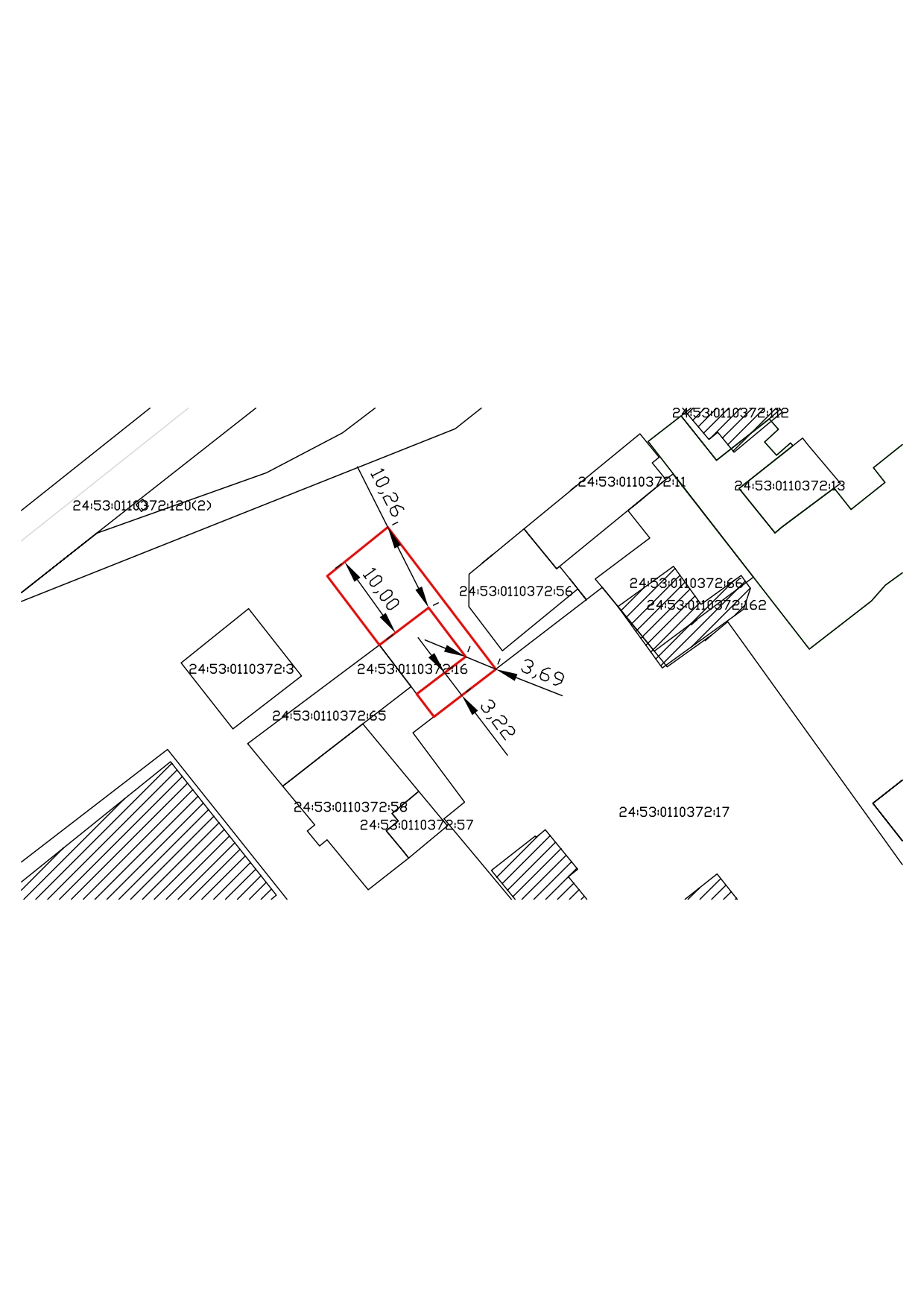 Масштаб 1:1000Условные обозначения